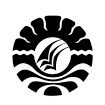 SKRIPSIPENERAPAN MODEL PEMBELAJARAN KOOPERATIF TIPE INVESTIGASI KELOMPOK UNTUK MENINGKATKAN HASIL BELAJAR SISWA PADA MATA PELAJARAN MATEMATIKA KELAS V SD NEGERI 14 BABANA KECAMATAN UJUNGLOE KABUPATEN BULUKUMBAYUNITA EKA PUTRIPROGRAM STUDI PENDIDIKAN GURU SEKOLAH DASAR FAKULTAS ILMU PENDIDIKAN UNIVERSITAS NEGERI MAKASSAR2016PENERAPAN MODEL PEMBELAJARAN KOOPERATIF TIPE INVESTIGASI KELOMPOK UNTUK MENINGKATKAN HASIL BELAJAR SISWA PADA MATA PELAJARAN MATEMATIKA KELAS V SD NEGERI 14 BABANA KECAMATAN UJUNGLOE KABUPATEN BULUKUMBASKRIPSIDiajukan  untuk Memenuhi Sebagian Persyaratan Guna Memperoleh Gelar Sarjana Pendidikan pada program Studi Pendidikan Guru Sekolah Dasar Strata Satu Fakultas Ilmu Pendidikan Pendidikan Univeristas Negeri MakassarOleh:YUNITA EKA PUTRINIM : 1247045104PROGRAM STUDI PENDIDIKAN GURU SEKOLAH DASARFAKULTAS ILMU PENDIDIKANUNIVERSITAS NEGERI MAKASSAR2016KEMENTERIAN RISET TEKNOLOGI DAN PENDIDIKAN TINGGI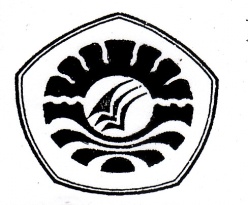 UNIVERSITAS NEGERI MAKASSARFAKULTAS ILMU PENDIDIKANPROGRAM STUDI PENDIDIKAN GURU SEKOLAH DASARKampus FIP UNM Jl. Tamalate 1 Telp. (0411) 884457-883076 Fax. (0411) 883076PERSETUJUAN PEMBIMBINGSkripsi dengan judul Penerapan Model Pembelajaran Kooperatif Tipe Investigasi Kelompok Untuk Meningkatkan Hasil Belajar Siswa Pada Mata Pelajaran Matematika Kelas V SD Negeri 14 Babana Kecamatan Ujungloe Kabupaten Bulukumba.Atas Nama:	Nama		:  Yunita Eka PutriNim		:  1247 045 104Prodi		:  Pendidikan Guru Sekolah Dasar (PGSD)Fakultas	:  Ilmu PendidikanSetelah diperiksa, diteliti, dan telah dipertahankan di depan panitia ujian pada hari   Selasa tanggal 10 Mei 2016 dan dinyatakan LULUS.Makassar, 10 Mei 2016Pembimbing I						 Pembimbing IIDrs. Latri, S.Pd, M.Pd				Hikmawati Usman, S.Pd, M.PdNIP. 19620630 198703 1 002				NIP. 19711231 200501 2 003Disahkan:Ketua Prodi PGSD FIP UNM,        Ahmad Syawaluddin, S.Kom, M.Pd        NIP. 19741025 200604 1 001 KEMENTERIAN RISET TEKNOLOGI DAN PENDIDIKAN TINGGIUNIVERSITAS NEGERI MAKASSARFAKULTAS ILMU PENDIDIKANPROGRAM STUDI PENDIDIKAN GURU SEKOLAH DASARKampus FIP UNM Jl. Tamalate 1 Telp. (0411) 884457-883076 Fax. (0411) 883076PENGESAHAN UJIAN SKRIPSISkripsi ini diterima oleh Panitia Ujian Skripsi Fakultas Ilmu Pendidikan Universitas Negeri Makassar dengan SK Dekan Nomor 4738/UN36.4/PP/2016 Tanggal 03 Mei 2016, untuk memenuhi sebagian persyaratan memperoleh gelar Sarjana Pendidikan pada Program Studi Pendidikan Guru Sekolah Dasar pada hari Selasa tanggal 10 Mei 2016.Disahkan OlehDekan Fakultas Ilmu PendidikanDr. Abdullah Sinring, M.PdNIP. 19620303 198803 1 003Panitia Ujian:Ketua	: 	Dr. Abdullah Sinring, M.Pd	(…………………...	)Sekretaris	:	Nurhaedah, S.Pd., M.Pd	(…………………...	)Pembimbing I	:	Drs. Latri, S.Pd.,  M.Pd	(…………………...	)Pembimbing II	:	Hikmawati Usman, S.Pd., M.Pd	(…………………...	)Penguji I	:	Dra. Hj. Amrah., S.Pd., M.Pd	(……………………)Penguji II	:	Dr. Arnidah., M.Si	(…………………....)PERNYATAAN KEASLIAN SKRIPSISaya yang bertanda tangan dibawah ini :Nama			 :  Yunita Eka PutriN I M			 : 1247045104Jurusan/ Prodi	 	:  Ilmu Pendidikan Pendidikan Guru Sekolah Dasar  Fakultas 	 	:  Ilmu PendidikanJudul Skripsi 	: Penerapan model pembelajaran kooperatif tipe investigasi kelompok untuk meningkatkan hasil belajar siswa pada mata pelajaran Matematika  kelas V SD Negeri 14 Babana Kecamatan Ujungloe Kabupaten BulukumbaMenyatakan dengan sebenarnya bahwa Skripsi yang saya tulis ini benar merupakan hasil karya saya sendiri dan bukan merupakan pengambilalihan tulisan atau pikiran orang lain yang saya akui sebagai hasil tulisan atau pikiran sendiri. Apabila di kemudian hari terbukti atau dapat dibuktikan bahwa Skripsi ini hasil jiplakan, maka saya bersedia menerima sanksi atas perbuatan tersebut sesuai ketentuan yang  berlaku. Makassar, 10 Mei  2016        							Yang membuat pernyataan:         						 	Yunita Eka Putri	NIM 1247045104MOTO Seseorang yang optimis akan melihat adanya  kesempatan dalam setiap malapetaka, sedangkan orang pesimis melihat malapetaka dalam setiap kesempatan (Yunita Eka Putri)Tidak ada usaha yang mengkhianati hasilKuperuntukkan karya ini buat Ibu Tercinta dan Almarhum ayahSerta Saudara dan kerabatku  yang telah bersedia memberikandukungan  yang tulus ikhlas demi keberhasilan penulisABSTRAKYUNITA EKA PUTRI. 2016.  Penerapan  Model  Pembelajaran Kooperatif Tipe Investigasi Kelompok  untuk  Meningkatkan Hasil Belajar  Siswa Pada  Mata  Pelajaran Matematika Kelas V  SD  Negeri  14 Babana    Kecamatan  Ujungloe   Kabupaten                                 Bulukumba.    Skripsi      dibimbing      oleh     Drs. Latri, S.Pd, M.Pd.     dan      Hikmawati Usman,S.Pd, M.Pd pada Program Studi Pendidikan Guru Sekolah Dasar Fakultas Ilmu Pendidikan Universitas Negeri Makassar.Masalah dalam penelitian ini adalah rendahnya hasil belajar siswa pada mata pelajaran Matematika. Rumusan masalah dalam penelitian ini adalah bagaimanakah penerapan model Pembelajaran Kooperatif tipe investigasi kelompok untuk meningkatkan hasil belajar siswa di kelas V SD Negeri 14 Babana  Kecamatan Ujungloe Kabupaten Bulukumba. Penelitian ini bertujuan untuk mengetahui penerapan model Pembelajaran Kooperatif tipe Investigasi Kelompok untuk meningkatkan hasil belajar matematika pada siswa kelas V SD Negeri 14 Babana Kecamatan Ujungloe Kabupaten Bulukumba. Pendekatan penelitian yang digunakan adalah pendekatan kualitatif dengan jenis penelitian yang digunakan adalah penelitian tindakan kelas (PTK) yang meliputi tahap perencanaan, pelaksanaan, pengamatan, dan refleksi. Subjek dalam penelitian ini adalah peneliti sebagai guru dan seluruh siswa kelas V SD Negeri 14 Babana Kecamatan Ujungloe Kabupaten Bulukumba yang berjumlah 27 siswa yang terdiri dari 19 orang laki-laki dan 8 orang perempuan, yang aktif dan terdaftar pada semester genap tahun ajaran 2015/2016. Fokus penelitian adalah penerapan model pembelajaran kooperatif tipe investigasi kelompok dan hasil belajar matematika. Pengumpulan data dilakukan melalui observasi, tes, dan dokumentasi. Data dianalisis secara kualitatif dan  kuantitatif dengan hasil penelitian yaitu pada siklus I aktivitas mengajar guru dan siswa dengan penerapan model pembelajaran kooperatif tipe investigasi kelompok berada pada kategori cukup dan rata-rata hasil belajar matematika berada pada kategori cukup. Sedangkan pada siklus II mengalami peningkatan yakni mencapai kategori baik dan rata-rata hasil belajar matematika meningkat dengan kategori baik. Dengan demikian dapat disimpulkan  bahwa penerapan model pembelajaran kooperatif tipe investigasi kelompok dapat meningkatkan hasil belajar Matematika pada siswa kelas V SD Negeri 14 Babana Kecamatan Ujungloe Kabupaten BulukumbaPRAKATAPuji syukur penulis panjatkan kehadirat Allah SWT, atas  limpahan rahmat dan karunia-Nyalah sehingga skripsi ini yang berjudul “Penerapan model pembelajaran kooperatif tipe investigasi kelompok untuk meningkatkan hasil belajar siswa pada mata pelajaran Matematika  kelas V SD Negeri 14 Babana Kecamatan Ujungloe Kabupaten Bulukumba” dapat diselesaikan dalam bentuk yang sederhana. Skripsi ini diajukan sebagai syarat untuk menyelesaikan studi pada Program Studi Pendidikan Guru Sekolah Dasar untuk memperoleh gelar Sarjana Pendidikan (S.Pd)  Fakultas Ilmu Pendidikan Universitas Negeri Makassar. Penulis menyampaikan terima kasih kepada Bapak  Drs. Latri., S.Pd., M.Pd. dan Ibunda                                   Hikmawati Usman, S.Pd., M.Pd. atas arahan, bimbingan dan motivasi serta nasehat berharga bagi penulis hingga akhir penyusunan skripsi ini.Pada kesempatan ini penulis ingin mengucapkan terima kasih kepada semua pihak yang telah memperlancar dan memfasilitasi penulis selama masa pendidikan di Universitas Negeri Makassar, di antaranya:Menteri Pendidikan Dasar dan Menengah yang dalam hal ini telah memprogramkan program rintisan Pendidikan Profesi Guru Teritegrasi (PPGT) sehingga penulis bisa mengikuti perkuliahan melalui program PPGT.Prof. Dr. H. Arismunandar, M.Pd, selaku Rektor Universitas Negeri Makassar yang telah menerima penulis untuk menimba ilmu di Universitas Negeri Makassar.Dr. Abdullah Sinring M.Pd. selaku Dekan  Fakultas Ilmu Pendidikan Universitas Negeri Makassar atas segala kebijakannya sebagai pimpinan Fakultas tempat peneliti menimba ilmu selama ini.Dr. Abdul Saman, M. Si., Kons. selaku PD I; Drs. Muslimin, M. Ed selaku PD II; Dr. Pattaufik, M.Pd selaku PD III dan Dr. Parwoto, M.Pd selaku PD IV Fakultas Ilmu Pendidikan Universitas Negeri Makassar yang telah memberikan layanan akademik, administrasi dan kemahasiswaan selama proses pendidikan dan penyelesaian studi. Ahmad Syawaluddin, S.Kom, M.Pd dan Muhammad Irfan, S.Pd, M,Pd yang masing-masing merupakan Ketua Program Studi dan Sekretaris Program Studi PGSD Fakultas Ilmu Pendidikan Universitas Negeri Makassar, yang dengan penuh perhatian memberikan bimbingan dan memfasilitasi penulis selama proses perkuliahan.Drs.  Latri, S.Pd., M.Pd selaku koordinator asrama PPGT PGSD Fakultas Ilmu Pendidikan Universitas Negeri makassar, yang dengan penuh perhatian mendidik dan membimbing penulis selama berada di asrama PPGT PGSD FIP UNM.Bapak dan Ibu Dosen Fakultas Ilmu Pendidikan, khususnya Program Studi Pendidikan Guru Sekolah Dasar yang telah mendidik dan memberikan bekal ilmu pengetahuan kepada penulis.Bapak dan ibu dosen program studi Pendidikan Kewarganegaraan yang telah mendidik dan memberikan bekal pada mata kuliah PKn sebagai kewenangan tambahan bagi penulis.Musakkir S.Pd. dan Hj. St. Halimah, S.Pd, SD selaku Kepala Sekolah dan Guru Kelas V SD Negeri 14 Babana yang telah memperlancar dan membantu penulis dalam melaksanakan penelitian.Ayahanda Sulaiman Hadi (alm) dan Mama tersayang Marhuma yang  telah banyak memberikan didikan paling berharga bagi penulis dan atas kasih sayangnya penulis bisa mengikuti perkuliahan dengan baik.Teman-teman Pendidikan Profesi Guru Terintegrasi (PPGT) angkatan II yang telah memberi kebersamaan yang indah selama masa perkuliahan.Kepada semua pihak yang tidak dapat penulis sebutkan satu persatu dan telah membantu penulis baik moril maupun materi penulis ucapkan limpah terimakasih sembari menitip doa semoga ibadah dan amal saudara diberkahi oleh Tuhan yang Maha Esa. Penulis menyadari bahwa skripsi ini tidak sempurna adanya, oleh karena itu dengan rendah hati penulis menerima kritikan dan saran dari pembaca sekalian demi kebaikan tulisan mendatang. Akhirnya penulis ucapkan semalat membaca.Makassar,  2016Penulis.DAFTAR ISIHALAMAN SAMPULHALAMAN JUDUL	iiHALAMAN PERSETUJUAN PEMBIMBING 	iiiHALAMAN  PENGESAHAN UJIAN SKRIPSI					ivPERNYATAAN KEASLIAN SKRIPSI						vMOTO	viiABSTRAK	viiPRAKATA	viiiDAFTAR ISI	xiDAFTAR TABEL	xiiiDAFTAR GAMBAR		xivDAFTAR LAMPIRAN		xvBAB I PENDAHULUAN 	1Latar Belakang 	1Rumusan Masalah 	5Tujuan Penelitian	5Manfaat Penelitian	6BAB II KAJIAN PUSTAKA, KERANGKA PIKIR DAN HIPOTESIS TINDAKAN 	8Kajian Pustaka 	Pengertian Model Pembelajaran Kooperatif	 8Tipe Investigasi Kelompok 	Pengertian Model Pembelajaran	8Pengertian Model Pembelajaran Kooperatif	8Pengertian Investigasi Kelompok 	9Keunggulan dan Kelemahan Investigasi Kelompok	10Langkah-langkah Investigasi Kelompok	13Hasil Belajar	14Pembelajaran Matematika	16Pengertian Matematika	16Pengertian Pembelajaran Matematika	17Kompetensi Pembelajaran Matematika di SD 	17Tujuan Pembelajaran Matematika di SD	18Penerapan Model Pembelajaran Kooperatif tipe  Investigasi 	19Kelompok dalam Pembelajaran Matematika 	Kerangka Pikir 	20Hipotesis Tindakan	23BAB III METODE PENELITIAN 		24Pendekatan dan Jenis Penelitian		24Fokus Penelitian 		25Setting dan Subjek Penelitian		26Desain Penelitian		26Teknik Pengumpulan Data		31Teknik Analisis Data dan Indikator Keberhasilan		32BAB IV HASIL PENELITIAN DAN PEMBAHASAN	36Hasil Penelitian	36Siklus I 	37Siklus II	53Pembahasan	69BAB V KESIMPULAN DAN SARAN	73Kesimpulan		73Saran		73DAFTAR PUSTAKA		75LAMPIRAN	77	DAFTAR TABELDAFTAR GAMBARDAFTAR LAMPIRANNo. Halaman3.1Persentase Pencapaian Aktivitas Pembelajaran343.2Teknik Kategorisasi Hasil Belajar Siswa Berdasarkan Ketetapan Departemen Pendidikan Nasional35No.Halaman 2.1Skema Kerangka Pikir223.1Model Penelitian Tindakan Kelas Menurut Kurt Lewin27Lampiran JudulHalaman 1aRPP Siklus I Pertemuan 1782aLKS Siklus I Pertemuan 1 833aHasil Observasi Aktivitas Pembelajaran Oleh Guru Siklus I Pertemuan 1894aDeskriptor Kriteria Skor Penilaian Pelaksanaan Skenario Pembelajaran 915aHasil Observasi Aktivitas Pembelajaran Oleh Siswa Siklus I Pertemuan 1936aDeskriptor Kriteria Skor Penilaian Aktivitas Siswa dalam Pembelajaran 951bRPP Siklus I Pertemuan 2972bLKS Siklus I Pertemuan 21023bHasil Observasi Aktivitas Pembelajaran Oleh Guru Siklus I Pertemuan 21084bDeskriptor Kriteria Skor Penilaian Pelaksanaan Skenario Pembelajaran1105bHasil Observasi Aktivitas Pembelajaran Oleh Siswa Siklus I Pertemuan 21126bDeskriptor Kriteria Skor Penilaian Aktivitas Siswa dalam Pembelajaran  1147aTes Akhir Siklus I1168aKunci Jawaban Tes Akhir Siklus I 1189aRubrik Penskoran Tes Siklus I12010aDaftar Nilai Siklus I1221cRPP Siklus II Pertemuan 11252cLKS Siklus II Pertemuan 1 1303cHasil Observasi Aktivitas Pembelajaran Oleh Guru Siklus II IPertemuan 11354cDeskriptor Kriteria Skor Penilaian Pelaksanaan Skenario Pembelajaran 1375cHasil Observasi Aktivitas Pembelajaran Oleh Siswa Siklus II Pertemuan 11396cDeskriptor Kriteria Skor Penilaian Aktivitas Siswa dalam Pembelajaran 1411dRPP Siklus II Pertemuan 21432dLKS Siklus II Pertemuan 21483dHasil Observasi Aktivitas Pembelajaran Oleh Guru Siklus II Pertemuan 21534dDeskriptor Kriteria Skor Penilaian Pelaksanaan Skenario Pembelajaran1555dHasil Observasi Aktivitas Pembelajaran Oleh Siswa Siklus II Pertemuan 21576dDeskriptor Kriteria Skor Penilaian Aktivitas Siswa dalam Pembelajaran  1597dTes Akhir Siklus II1618dKunci Jawaban Tes Akhir Siklus II 1639dRubrik Penskoran Tes Siklus II16510dDaftar Nilai Siklus II16711Rekapitulasi Nilai Siklus I dan Siklus II17012Dokumentasi172